ATÖLYE KULLANIM TALİMATIAtölyelerde temizlik/ dezenfektasyon plan/ programlarına uygun olarak temizlenmesi ve dezenfekte edilmesi sağlanıp, havalandırma sistemleri dışarıdan taze hava alacak şekilde ayarlanacaktır.Havalandırma sistemi filtrelerinin periyodik kontrolü yapılıp, temiz hava debisi artırılacaktır.Ortak kullanılan ekipman ve dolaplar mümkün olduğunca düzenli olarak dezenfekte edilecektir.Atölyelerde panolara ekran ve ortak olanları hijyen ve sanitasyon bilincinin ve farkındalığını arttırmaya yönelik afişler posterler asılacaktır.Atölyelerde yer alan ortak temas yüzeyleri bilgisayarlar, dolaplar makineler aletler ve benzeri için kullanım şartları kullanım sıklığı kullanıcı sayısı ve benzeri kriterlerine göre hijyen ve sanitasyon programları oluşturulup uygulanacaktır.Kullanılan makinelerin yüzeyi temizlikleri var ise üretici firmanın belirlediği kriterler de dikkate alınarak uygulanacaktır.Elle temas etmeden açılabilir- kapanabilir pedallı, sensörlü vb. atık kutuları bulundurulacaktır.                                                                                    İrfan KARAÇAYIR                                                                                         Okul Müdürü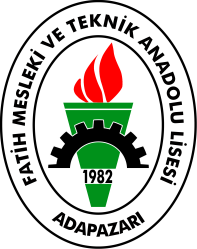 FATİH MESLEKİ VE TEKNİK              ANADOLU LİSESİ MÜDÜRLÜĞÜ         ATÖLYE KULLANIM TALİMATIDoküman NoTL.001FATİH MESLEKİ VE TEKNİK              ANADOLU LİSESİ MÜDÜRLÜĞÜ         ATÖLYE KULLANIM TALİMATIYayım Tarihi28/09/2020FATİH MESLEKİ VE TEKNİK              ANADOLU LİSESİ MÜDÜRLÜĞÜ         ATÖLYE KULLANIM TALİMATIRevizyon No01FATİH MESLEKİ VE TEKNİK              ANADOLU LİSESİ MÜDÜRLÜĞÜ         ATÖLYE KULLANIM TALİMATIRevizyon Tarihi28/09/2020FATİH MESLEKİ VE TEKNİK              ANADOLU LİSESİ MÜDÜRLÜĞÜ         ATÖLYE KULLANIM TALİMATISayfa No1/1